 自治区党员（远程）教育站点2023年4月集中学习计划    一、学习目标以习近平新时代中国特色社会主义思想为指导，把学习宣传贯彻党的二十大精神作为当前和今后一个时期的首要政治任务，贯彻落实全国两会精神，深刻领悟“两个确立”的决定性意义，坚定历史自信，增强历史主动，弘扬伟大建党精神，完整准确贯彻新时代党的治疆方略，牢牢扭住新疆工作总目标，推动党的二十大精神在天山南北全面落地生根。     二、参学对象乡镇（街道）机关党员干部；村（社区）第一书记、“两委”班子成员及后备力量，村民小组长（社区网格长、巷道长），党员及入党积极分子、团员青年，“访惠聚”驻村（社区）工作队成员。三、执行时间4月1日至30日。四、执行范围设立党员（远程）教育站点的全区机关、学校、企业、两新组织；乡镇（街道、农牧场）机关、村（社区）党员（远程）教育站点。五、有关要求1. 要深入学习宣传贯彻党的二十大精神，自觉把思想和行动统一到大会精神上来，做到学思用贯通、知信行统一，学出忠诚、学出使命、学出担当、学出实效。2. 集中学习课件分为必学和选学两部分，各地可自行安排乡土课件作为选学内容，基层站点结合实际选择语种学习。自治区党员教育中心按月汇总反馈各地月度集中学习计划完成情况。3. 要组织党员关注共产党员、新疆党员教育微信公众号，下载新疆党员教育App或登录昆仑网（新疆党建网）“党员在线学习平台”自主学习，开展在线答题。联 系 人：热斯别克联系电话：0991—2508235附件: 1. 自治区党员（远程）教育站点2023年4月集中学习计划 党员（远程）教育站点集中学习现场互动试题及答案共产党员微信公众号，新疆党员教育App、新疆党     员教育微信公众号二维码自治区党员教育中心                                  2023年3月30日  附件1 自治区党员（远程）教育站点2023年4月集中学习计划（机关、学校、企业、两新组织站点）（乡镇街道站点）（社区站点）（村站点）（选学参考内容）附件2 党员（远程）教育站点集中学习现场互动试题及答案（题目来源：新疆党员教育在线学习平台）必须更好发挥法治（  ）、稳预期、利长远的保障作用，在法治轨道上全面建设社会主义现代化国家。A 强根本 B 固根本 C 利根本 D 稳根本答案：B弘扬社会主义法治精神，传承中华优秀传统法律文化，引导全体人民做社会主义法治的忠实崇尚者、自觉遵守者、（  ）。A忠实追随者 B坚定捍卫者 C自动遵守者 D坚决捍卫者答案：B全面建设社会主义现代化国家，必须坚持中国特色社会主义文化发展道路，增强文化自信，围绕（  ）、聚民心、育新人、兴文化、展形象建设社会主义文化强国。A举红旗 B举旗帜 C树旗帜 D竖红旗答案：B我们要坚持（  ）在意识形态领域指导地位的根本制度。A毛泽东思想B马列主义C列宁主义D马克思主义答案：D牢牢掌握党对意识形态工作（  ），全面落实意识形态工作责任制，巩固壮大奋进新时代的主流思想舆论。A指导权 B指挥权 C领导权 D领导责任答案：C坚持多劳多得，鼓励勤劳致富，促进（  ），增加低收入者收入，扩大中等收入群体。A社会公平B机会公平C社会民主D社会和谐答案：B附件3共产党员微信公众号，新疆党员教育App、新疆党员教育微信公众号，二维码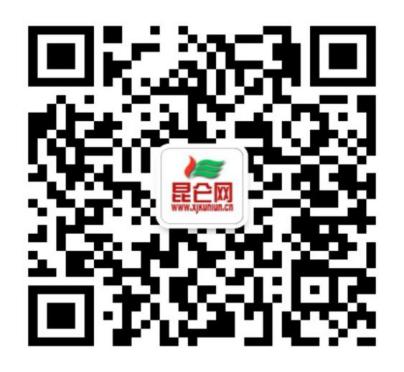 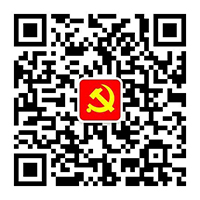 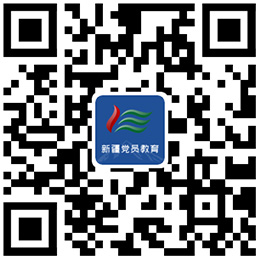 课程栏目名称内容语种时长（分钟）必学内容政治理论《习近平谈治国理政》第四卷导读（下）国家通用语言文字（时长70分钟）27必学内容纪录片《春天里的盛会——2023年全国两会时政纪录片》国家通用语言文字（时长70分钟）31必学内容先进典型《榜样7》王亚平：将思念刻在“星星”上将使命写在星河里国家通用语言文字（时长70分钟）13课程栏目名称内容语种时长（分钟）必学内容政治理论《习近平谈治国理政》第四卷导读（下）国家通用语言文字（时长87分钟）27必学内容纪录片《春天里的盛会——2023年全国两会时政纪录片》国家通用语言文字（时长87分钟）31必学内容先进典型《榜样7》王亚平：将思念刻在“星星”上将使命写在星河里国家通用语言文字（时长87分钟）13必学内容学习二十大《二十大报告里看未来｜如何理解“中国式现代化”》公开课 第一讲：为什么要走中国式现代化道路？国家通用语言文字（时长87分钟）17课程栏目名称内容语种时长（分钟）必学内容纪录片《春天里的盛会——2023年全国两会时政纪录片》国家通用语言文字（时长83分钟）31必学内容先进典型《榜样7》王亚平：将思念刻在“星星”上将使命写在星河里国家通用语言文字（时长83分钟）13必学内容学习二十大《党的二十大精神百讲》4.如何理解习近平新时代中国特色社会主义思想的主要内容；5.如何理解中国式现代化是全体人民共同富裕的现代化；6.如何理解中国式现代化是中国共产党领导的社会主义现代化 
5.如何理解中国式现代化是全体人民共同富裕的现代化 
6.如何理解中国式现代化是中国共产党领导的社会主义现代化 国家通用语言文字（时长83分钟）12必学内容党务工作《中国共产党章程（修正案）》修改了哪些地方1.党章修正案为什么增写“党的自我革命永远在路上”的内容；2.党章修正案为什么增写“不断健全党内法规体系”的内容；3.党章修正案为什么修改强化管党治党主体责任和监督责任相关内容国家通用语言文字（时长83分钟）9必学内容基层党建加强基层政权治理能力建设的重要性国家通用语言文字（时长83分钟）9必学内容 党史学习教育《共产党人在新疆》第5集 战斗不息 乔国桢国家通用语言文字（时长83分钟）10必学内容纪录片《春天里的盛会——2023年全国两会时政纪录片》维吾尔语（时长93分钟）30必学内容先进典型《功勋闪耀》 石光银：沙海“愚公”维吾尔语（时长93分钟）10必学内容党章党规《漫说支部工作》5.不同领域党支部的重点任务；6.三会一课；7.组织生活会和民主评议党员；8.党支部书记的主要职责维吾尔语（时长93分钟）12必学内容学习二十大《党的二十大精神百讲》1.如何理解党的二十大的重大意义；2.如何理解党的十九大以来党和国家事业取得举世瞩目的重大成就维吾尔语（时长93分钟）12必学内容国家通用语言文字教学教你学国家通用语言文字 第三十七集维吾尔语（时长93分钟）28必学内容时政《新闻联播》十四届全国人大一次会议在京闭幕 习近平发表重要讲话哈萨克语（时长93分钟）25必学内容先进典型《功勋闪耀》 石光银：沙海“愚公”哈萨克语（时长93分钟）10必学内容学习二十大《党的二十大精神百讲》1.如何理解党的二十大的重大意义2.如何理解党的十九大以来党和国家事业取得举世瞩目的重大成就哈萨克语（时长93分钟）12必学内容党务工作《党支部标准化规范化建设》第一讲：党支部开展党内活动的基本制度——“三会一课”制度（上）哈萨克语（时长93分钟）36必学内容党务工作近邻党建 第2集 答卷哈萨克语（时长93分钟）10课程栏目名称内容语种时长（分钟）必学内容纪录片《春天里的盛会——2023年全国两会时政纪录片》国家通用语言文字（时长87分钟）30必学内容先进典型《榜样7》王亚平：将思念刻在“星星”上将使命写在星河里国家通用语言文字（时长87分钟）13必学内容学习二十大《党的二十大精神百讲》4.如何理解习近平新时代中国特色社会主义思想的主要内容；5.如何理解中国式现代化是全体人民共同富裕的现代化；6.如何理解中国式现代化是中国共产党领导的社会主义现代化 国家通用语言文字（时长87分钟）12必学内容基层党建乡村振兴与村级经济建设国家通用语言文字（时长87分钟）13必学内容党务工作《中国共产党章程（修正案）》修改了哪些地方：1.党章修正案为什么增写“党的自我革命永远在路上”的内容，2.党章修正案为什么增写“不断健全党内法规体系”的内容，3.党章修正案为什么修改强化管党治党主体责任和监督责任相关内容国家通用语言文字（时长87分钟）9必学内容党史学习教育《共产党人在新疆》第5集 战斗不息 乔国桢国家通用语言文字（时长87分钟）10必学内容纪录片《春天里的盛会——2023年全国两会时政纪录片》维吾尔语（时长90分钟）30必学内容时政【总书记的人民情怀】万水千山总关情；他是百姓的贴心人 ；绿色发展 美丽家园维吾尔语（时长90分钟）20必学内容党章党规《漫说支部工作》5.不同领域党支部的重点任务；6.三会一课；7.组织生活会和民主评议党员；8.党支部书记的主要职责维吾尔语（时长90分钟）12必学内容国家通用语言文字教学教你学国家通用语言文字 第三十七集维吾尔语（时长90分钟）28必学内容时政《新闻联播》十四届全国人大一次会议在京闭幕 习近平发表重要讲话哈萨克语（时长93分钟）25必学内容思想理论【总书记的人民情怀】万水千山总关情；他是百姓的贴心人 ；绿色发展 美丽家园哈萨克语（时长93分钟）20必学内容学习二十大《党的二十大精神百讲》1.如何理解党的二十大的重大意义2.如何理解党的十九大以来党和国家事业取得举世瞩目的重大成就哈萨克语（时长93分钟）12必学内容党务工作《党支部标准化规范化建设》第一讲：党支部开展党内活动的基本制度——“三会一课”制度（上）哈萨克语（时长93分钟）36课程栏目名称内容语种时长（分钟）选学内容《习近平科学的思想方法和工作方法》专题讲座（三）提高科学理论思维能力《习近平科学的思想方法和工作方法》专题讲座（三）提高科学理论思维能力国家通用语言文字24选学内容《法在你身边》三分钟案说民法典：第五集 打印的遗嘱有法律效力吗？；第六集 离婚后，孩子可以改姓吗？；第七集 打篮球受伤谁该担责？；第八集 未成年人网络打赏，家长能否追回？《法在你身边》三分钟案说民法典：第五集 打印的遗嘱有法律效力吗？；第六集 离婚后，孩子可以改姓吗？；第七集 打篮球受伤谁该担责？；第八集 未成年人网络打赏，家长能否追回？国家通用语言文字11选学内容新疆特色菜烹饪技术：第一道菜：脆皮松鼠鱼；第二道菜：肚包肉新疆特色菜烹饪技术：第一道菜：脆皮松鼠鱼；第二道菜：肚包肉国家通用语言文字10选学内容《生活提示》1.突发外伤 这些误区要避免；2.油锅起火为何屡屡发生；3.这些行为也属于分心驾驶4.劣质老旧充电数据线有危险《生活提示》1.突发外伤 这些误区要避免；2.油锅起火为何屡屡发生；3.这些行为也属于分心驾驶4.劣质老旧充电数据线有危险国家通用语言文字16选学内容春季杏树管理技术春季杏树管理技术国家通用语言文字6选学内容常见家禽疾病及防治1.口蹄疫；2.小反刍兽疫；3.牛结节性皮肤病；4.布鲁氏菌病 常见家禽疾病及防治1.口蹄疫；2.小反刍兽疫；3.牛结节性皮肤病；4.布鲁氏菌病 国家通用语言文字9选学内容《榜样》2022年自治区党员教育电视片展播1.医者大爱；2.忙碌的镇长《榜样》2022年自治区党员教育电视片展播1.医者大爱；2.忙碌的镇长维吾尔语20选学内容《健康之路》压力大会【伤心】《健康之路》压力大会【伤心】维吾尔语40选学内容《技能培训》变废为宝：自然手作——小鸟《技能培训》变废为宝：自然手作——小鸟维吾尔语30选学内容《民法典进行时》 第2集 生命尊严《民法典进行时》 第2集 生命尊严维吾尔语45选学内容《生活提示》1.生活用纸您应该知道的事；2.可降解塑料袋大有不同；3.微信发原图会泄露隐私《生活提示》1.生活用纸您应该知道的事；2.可降解塑料袋大有不同；3.微信发原图会泄露隐私维吾尔语12选学内容《榜样》2022年自治区党员教育电视片展播1.医者大爱；2.忙碌的镇长《榜样》2022年自治区党员教育电视片展播1.医者大爱；2.忙碌的镇长哈萨克语20选学内容《民法典进行时》第2集 生命尊严《民法典进行时》第2集 生命尊严哈萨克语44选学内容《健康之路》护眼毁眼大反转《健康之路》护眼毁眼大反转哈萨克语40选学内容《技能培训》变废为宝：自然手作——小鸟《技能培训》变废为宝：自然手作——小鸟哈萨克语30选学内容《生活提示》1.信用卡套现背后有哪些风险；2.微信发原图会泄露隐私；3.食物发芽还能吃吗？4.食物中的致命毒物从何而来。《生活提示》1.信用卡套现背后有哪些风险；2.微信发原图会泄露隐私；3.食物发芽还能吃吗？4.食物中的致命毒物从何而来。哈萨克语17选学内容《养殖技术》驼奶增产的奥秘《养殖技术》驼奶增产的奥秘哈萨克语50